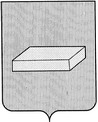 ГОРОДСКАЯ  ДУМА  ГОРОДСКОГО  ОКРУГА  ШУЯРЕШЕНИЕ		от 25 мая 2016 года                                      	№ 101О внесении изменений в Решение городской Думы городского округа Шуя от 28  февраля 2013 года № 41 «Об утверждении схемы размещения нестационарных торговых объектов на территории  городского округа Шуя»        В соответствии с  Приказом Департамента экономического развития и торговли Ивановской области от 18.02.2011 №13-п  «О порядке разработки и утверждении органами местного самоуправления муниципальных образований Ивановской области Схем размещения нестационарных торговых объектов», заслушав предложения Администрации городского округа Шуя, городская Дума    РЕШИЛА:Внести изменения   в    Решение городской Думы городского округа Шуя от 28  февраля 2013 года № 41 «Об утверждении схемы размещения нестационарных торговых объектов на территории городского округа Шуя»: приложение №1 к Решению «Схема размещения нестационарных торговых объектов на территории городского округа Шуя» изложить в новой редакции (прилагается).  2.       Разместить   настоящее Решение на официальном сайте городского округа Шуя.3.       Настоящее  Решение вступает в силу с момента  принятия.Председатель городской Думы городского округа ШуяД.Е. ПЛАТОНОВГлава городского округа Шуя                             С.Ю. РОЩИН